Institutional representatives should provide direct links to PDF documents for each of the curriculum requests represented below.  All requests should be posted on the campus Curriculum and Instruction website one week prior to the Academic Affairs Council meeting where the curriculum request is being considered. Courses referenced above for approval have been reviewed by the Academic Affairs Council and the System Vice President for Academic Affairs and may be advanced forward for entry in Colleague.  For those courses listed above that did not receive approval, additional clarification or justification will be necessary and should be re-routed through the curriculum review process on a separate “Institutional Curriculum Requests” form once all issues have been resolved.  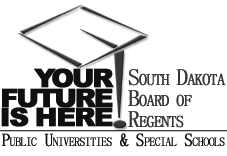 SOUTH DAKOTA BOARD OF REGENTSACADEMIC AFFAIRS FORMSInstitutional Curriculum RequestsInstitution:Black Hills State UniversityDate:3/7/2017New Unique Course New Unique Course New Unique Course New Unique Course Prefix & NumberCourse TitleApprovalRevised Course RequestsRevised Course RequestsRevised Course RequestsRevised Course RequestsPrefix & NumberCourse TitleApprovalAuthority to Offer Common Course RequestsAuthority to Offer Common Course RequestsAuthority to Offer Common Course RequestsAuthority to Offer Common Course RequestsPrefix & NumberCourse TitleApprovalPSYC 368Psychology of SexualityRevisions to General Education CourseRevisions to General Education CourseRevisions to General Education CourseRevisions to General Education CoursePrefix & NumberCourse TitleApprovalSOC 151Social Issues in SustainabilitySPCM 201Interpersonal CommunicationSignature: System Vice President for Academic AffairsDate